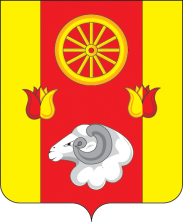    РОССИЙСКАЯ ФЕДЕРАЦИЯ
РОСТОВСКАЯ ОБЛАСТЬ РЕМОНТНЕНСКИЙ РАЙОНМУНИЦИПАЛЬНОЕ ОБРАЗОВАНИЕ«ПЕРВОМАЙСКОЕ СЕЛЬСКОЕ ПОСЕЛЕНИЕ»АДМИНИСТРАЦИЯ ПЕРВОМАЙСКОГО СЕЛЬСКОГО ПОСЕЛЕНИЯ   ПОСТАНОВЛЕНИЕ Об утверждении плана реализациимуниципальной программы Первомайского сельского поселения «Обеспечение общественного порядка и противодействие преступности» на 2024 годВ соответствии с постановлением Администрации Первомайского сельского поселения от 05.03.2018 № 29 «Об утверждении Порядка разработки, реализации и оценки эффективности муниципальных программ Первомайского сельского поселения», решением Собрания депутатов Первомайского сельского поселения от 27.12.2023 № 100 «О бюджете Первомайского сельского поселения Ремонтненского района на 2024 год и на плановый период 2025 и 2026 годов»ПОСТАНОВЛЯЮ:            1. Утвердить план реализации муниципальной программы Первомайского сельского поселения «Обеспечение общественного порядка и противодействие преступности» на 2024 год (далее – план реализации) согласно приложению, к настоящему постановлению.2. Ответственным специалистам Администрации Первомайского сельского поселения. обеспечить исполнение плана реализации, указанного в пункте 1 настоящего постановления.3. Настоящее постановление вступает в силу со дня его подписания.4. Контроль за исполнением настоящего постановления оставляю за собой.Глава АдминистрацииПервомайского сельского поселения                                                                    В.И. КоскинПостановление вносит сектор экономики и финансов Администрации Первомайского сельского поселения	  Приложениек постановлению Администрации Первомайского сельского поселенияот 10.01.2024 № 10План реализации муниципальной программы Первомайского сельского поселения«Обеспечение общественного порядка и противодействие преступности»на 2024 год10.01.2024                        № 10                     с. Первомайское№ п/пНомер и наименованиеОтветственный 
 исполнитель, соисполнитель, участник (должность                  / ФИО)Ожидаемый результат (краткое описание)Плановый срок реализацииОбъем расходов, тыс. руб.Объем расходов, тыс. руб.Объем расходов, тыс. руб.Объем расходов, тыс. руб.Объем расходов, тыс. руб.№ п/пНомер и наименованиеОтветственный 
 исполнитель, соисполнитель, участник (должность                  / ФИО)Ожидаемый результат (краткое описание)Плановый срок реализациивсего.Областные средстваФедеральные средстваМестные средстваВнебюджетные источники123456789101Подпрограмма 1. Противодействие коррупции2,80,00,02,80,0Основное мероприятие 1.1.Совершенствование правового регулирования в сфере противодействия коррупции на территории Первомайского сельского поселенияАдминистрация Первомайского сельского поселения Ремонтненского района Ростовской области главный специалист Сушко Е.В.Формирование эффективной муниципальной политики на территории Первомайского сельского поселения по противодействию коррупции Весь период2,80,00,02,80,01.2Основное мероприятие 1.2.Вопросы кадровой политикиАдминистрация Первомайского сельского поселения Ремонтненского района Ростовской области главный специалист Сушко Е.В.Формирование эффективной муниципальной политики на территории Первомайского сельского поселения по противодействию коррупции Весь период0,00,00,00,00,01.3Основное мероприятие 1.3.Антикоррупционная экспертиза муниципальных нормативных правовых актов Первомайского сельского поселения и их проектовАдминистрация Первомайского сельского поселения Ремонтненского района Ростовской области главный специалист Сушко Е.В.Реализация антикоррупционного законодательства по проведению антикоррупционной экспертизы муниципальных нормативных правовых актов и их проектов Весь период0,00,00,00,00,01.4Основное мероприятие 1.4.Организация проведения мониторингов общественного мнения по вопросам проявления коррупции, коррупциогенности и эффективности мер антикоррупционной направленности в органах местного самоуправления Первомайского сельского поселенияАдминистрация Первомайского сельского поселения Ремонтненского района Ростовской области главный специалист Сушко Е.В.Снижение показателей проявления коррупции в Первомайском сельском поселении и увеличение показателей информационной открытости деятельности органов местного самоуправления Первомайского сельского поселенияВесь период0,00,00,00,00,01.5Основное мероприятие 1.5.Обеспечение прозрачности деятельности органов местного самоуправления Первомайского сельского поселенияАдминистрация Первомайского сельского поселения Ремонтненского района Ростовской области главный специалист Сушко Е.В.Формирование эффективной политики на территории Первомайского сельского поселения по противодействию коррупцииВесь период0,00,00,00,00,02Подпрограмма 2 Профилактика экстремизма и терроризмаАдминистрация Первомайского сельского поселения Ремонтненского района Ростовской области главный специалист Сушко Е.В.2,50,00,02,50,02.1Основное мероприятие 2.1.Проведение спортивных мероприятий по  вопросам пропагандистического противодействия экстремизму и терроризмуАдминистрация Первомайского сельского поселения Ремонтненского района Ростовской области главный специалист Сушко Е.В.Гармонизация межэтнических и межкультурных отношений, формирование толерантного сознания и поведения учащихся, гармонизация межэтнических и межкультурных отношений среди населенияВесь период2,50,00,02,50,02.2Основное мероприятие 2.2.Усиление антитеррористической защищённости объектов социальной сферыАдминистрация Первомайского сельского поселения Ремонтненского района Ростовской области главный специалист Сушко Е.В.Повышение антитеррористической защищенности объектовВесь период0,00,00,00,00,03Подпрограмма3. Комплексные меры противодействия злоупотреблению наркотиками и их незаконному оборотуАдминистрация Первомайского сельского поселения Ремонтненского района Ростовской области главный специалист Сушко Е.В.3.1Основное мероприятие 3.1.Размещение тематической социальной рекламы и тематической полиграфической продукции по профилактике наркомании в местах массового пребывания молодежиАдминистрация Первомайского сельского поселения Ремонтненского района Ростовской области главный специалист Сушко Е.В.Сокращение спроса на наркотики путем распространения духовно-нравственных ценностей, укрепления института семьи, восстановления и сохранения традиций семейных отношений, формирования здорового образа жизниВесь период0,00,00,00,00,03.2Основное мероприятие 3.2.Противодействие злоупотреблению наркотиками и их незаконному оборотуАдминистрация Первомайского сельского поселения Ремонтненского района Ростовской области главный специалист Сушко Е.В.Сокращение незаконного оборота наркотиков, что повлечет снижение количества потребителей наркотиковВесь период0,00,00,00,00,0Итого по муниципальной программе5,30,00,05,30,0